AUTORISATION DE SORTIE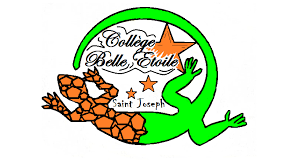 ANNEE SCOLAIRE 2023/2024Je soussigné (e)  M./ Mme ………………………………………………………………………………………………………, responsable légal/ tuteur/ tutrice de l’élève ……………………………………………………………………………., en classe de ……………………………………, Autorise mon enfant à quitter l’établissement en cas d’absence imprévue d’un enseignant :-en fin de matinée s’il est externe ce jour (pas avant 10h)-à 13h30 ou 14h30 s’il est demi-pensionnaire ce jour 	N’autorise pas mon enfant à quitter l’établissement en cas d’absence imprévue d’un enseignantDans tous les cas, aucun appel ne sera passé au responsable légal.				Date : ………../…………/2023                          Signature : …………………………………………………………………………………………………………………………………………………………….         AUTORISATION DE SORTIE          ANNEE SCOLAIRE 2023/2024Je soussigné (e)  M./ Mme ………………………………………………………………………………………………………, responsable légal/ tuteur/ tutrice de l’élève ……………………………………………………………………………., en classe de ……………………………………, Autorise mon enfant à quitter l’établissement en cas d’absence imprévue d’un enseignant :-en fin de matinée s’il est externe ce jour (pas avant 10h)-à 13h30 ou 14h30 s’il est demi-pensionnaire ce jour 	N’autorise pas mon enfant à quitter l’établissement en cas d’absence imprévue d’un enseignantDans tous les cas, aucun appel ne sera passé au responsable légal.			Date : ………../…………/2023                                                 Signature : …………………………………………………………………………………………………………………………………………………………….AUTORISATION DE SORTIE            ANNEE SCOLAIRE 2023/2024Je soussigné (e)  M./ Mme ………………………………………………………………………………………………………, responsable légal/ tuteur/ tutrice de l’élève ……………………………………………………………………………., en classe de ……………………………………, Autorise mon enfant à quitter l’établissement en cas d’absence imprévue d’un enseignant :-en fin de matinée s’il est externe ce jour (pas avant 10h)-à 13h30 ou 14h30 s’il est demi-pensionnaire ce jour 	N’autorise pas mon enfant à quitter l’établissement en cas d’absence imprévue d’un enseignant Dans tous les cas, aucun appel ne sera passé au responsable légal.			Date : ………../…………/2023                                          Signature : 